Magic Pooch Awards Registration FormApplications should be sent to Fun Trick Dog Training                                                  funtrickdog@gmail.comwww.trick-dog-training.co.uk 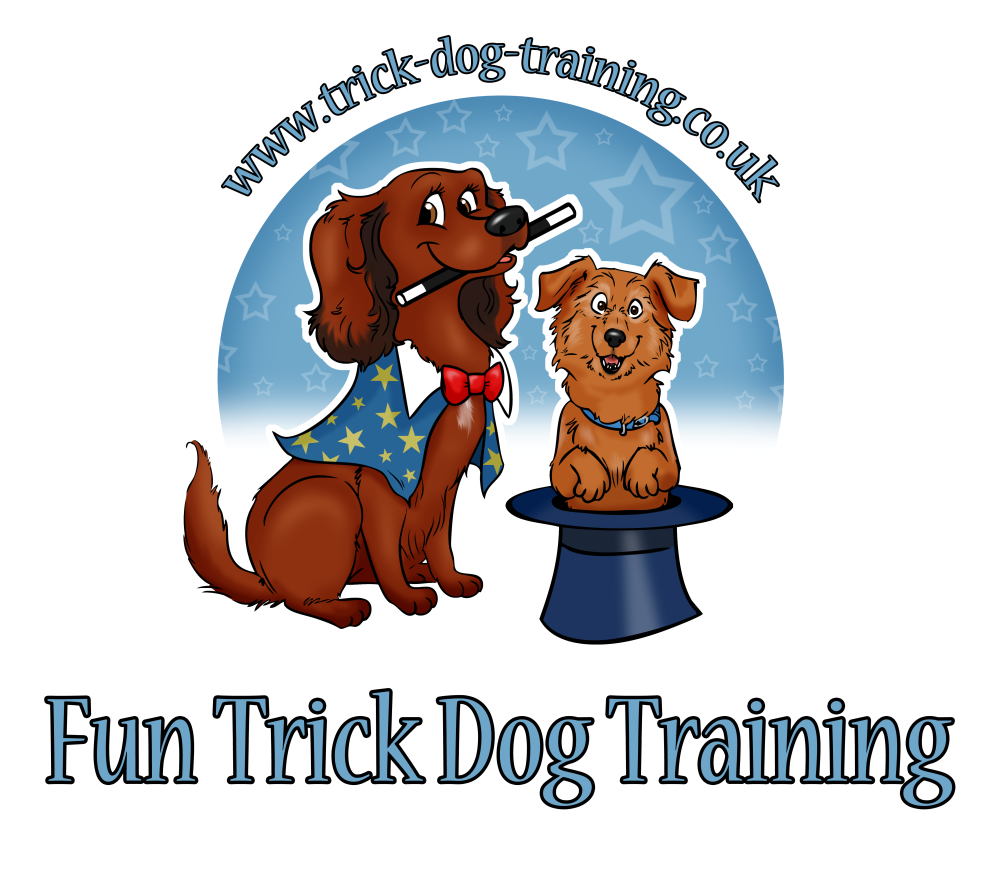 1. Read terms & conditions2. Fill out the registration form3. Send registration form via email or mail to:funtrickdog@gmail.com If send via post please ask for address4. You may pay via cheque, payable to Kathleen Tepperies Please ask for address5. You may pay via BACS to Kathleen TepperiesAccount: 39130968Sort Code: 30 59 55 If international bank transfer please ask for IBAN & BIC5. You may pay via PayPal funtrickdog@gmail.com 6. Send your video either via YouTube link, Facebook (private message), DVD, E-mail or other (dropbox etc)Magic Pooch Awards Terms & Conditions: Any dogs can take part from 6 months onwardsAny breed can take part (should the trick not be suitable for your breed, tricks can be changed after agreement) Force free training is a must. If your dog looks unhappy, fearful or shows any signs of being stressed (ears low, tail tucked between legs, avoiding handler/situation, yawing, whale eye) the certificate will not be awarded.Only positive methods accepted (no corrections, choke chains, electric collars or physical punishment)Tricks can be shown on a verbal or visual cue (or both) Rewards should be given after the trick is performed No luring for any of the levels (if you still need to lure your dog then he/she is not ready to perform the trick on a cue)The cue should not be given more than three timesHandler and dog(s) must be clearly seenClear videos with enough light No music and no mute (need to hear the cue)Entry Fee: £25 per level/per dogYou will receive a written evaluation with the certificate and trophy should you pass.If something wasn’t quite there yet you have 3 months to improve the trick/s.Have fun and enjoy!       Name in Full:Address in Full:E-mail:Dogs Name: Breed:Dogs Age:Any mobility, disabilities or considerations? How will the video be submitted? YouTube          Facebook         DVD         E-mail      Other:YouTube          Facebook         DVD         E-mail      Other:MPA Level applying for:  What is your preferred method of payment?If paying by cheque: please make payable to Kathleen TepperiesFull cost of certificate/s.A confirmation will be send once payment received in full. PLEASE NOTE: THERE ARE NO REFUNDS. This does not affect your statutory rights.A confirmation will be send once payment received in full. PLEASE NOTE: THERE ARE NO REFUNDS. This does not affect your statutory rights.If paying by BACS transfer please make payable to Account: 39130968Sort Code: 30 59 55If paying by BACS please use your surname as a reference.If paying by BACS please use your surname as a reference.Signature, date:Please sign in this box if you are posting this booking form.If you are sending by email please type in your name.Completion and payment for this certificate confirms that you have read and comply with the Terms and Conditions; it is your responsibility that you have done so.Please sign in this box if you are posting this booking form.If you are sending by email please type in your name.Completion and payment for this certificate confirms that you have read and comply with the Terms and Conditions; it is your responsibility that you have done so.